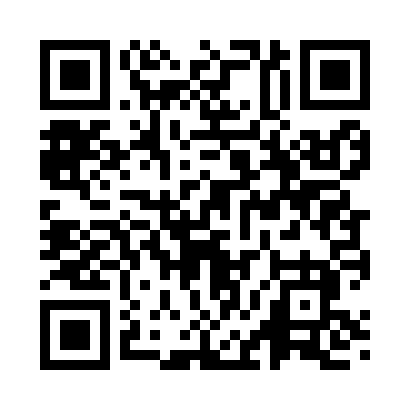 Prayer times for Waccabuc, New York, USAMon 1 Jul 2024 - Wed 31 Jul 2024High Latitude Method: Angle Based RulePrayer Calculation Method: Islamic Society of North AmericaAsar Calculation Method: ShafiPrayer times provided by https://www.salahtimes.comDateDayFajrSunriseDhuhrAsrMaghribIsha1Mon3:455:2512:585:008:3110:122Tue3:455:2612:595:008:3110:123Wed3:465:2612:595:008:3110:114Thu3:475:2712:595:008:3110:115Fri3:485:2812:595:008:3010:106Sat3:495:2812:595:008:3010:097Sun3:505:2912:595:008:3010:098Mon3:515:301:005:008:2910:089Tue3:525:301:005:008:2910:0710Wed3:535:311:005:008:2810:0711Thu3:545:321:005:008:2810:0612Fri3:555:321:005:008:2710:0513Sat3:565:331:005:008:2710:0414Sun3:575:341:005:008:2610:0315Mon3:585:351:005:008:2610:0216Tue3:595:361:015:008:2510:0117Wed4:005:361:015:008:2410:0018Thu4:025:371:015:008:249:5919Fri4:035:381:014:598:239:5820Sat4:045:391:014:598:229:5721Sun4:055:401:014:598:219:5622Mon4:075:411:014:598:219:5423Tue4:085:421:014:598:209:5324Wed4:095:431:014:598:199:5225Thu4:115:441:014:588:189:5026Fri4:125:441:014:588:179:4927Sat4:135:451:014:588:169:4828Sun4:155:461:014:578:159:4629Mon4:165:471:014:578:149:4530Tue4:175:481:014:578:139:4331Wed4:195:491:014:568:129:42